Утверждено распоряжением Контрольно-счетной палаты г. Владикавказ от 03.09.2020 № 137-рЗаключение № 51  от 03.09.2020 г.по экспертизе проекта постановления АМС г. Владикавказа «Об исполнении бюджета муниципального образования г. Владикавказ за I полугодие 2020 года»1. Основание для проведения экспертно-аналитического мероприятия: пункт 2.3 Плана работы Контрольно-счетной палаты муниципального образования город Владикавказ (Дзауджикау) на 2020 год, распоряжение Контрольно-счетной палаты г. Владикавказ от 13.08.2020 
№ 125-р «О проведении экспертно-аналитического мероприятия «Экспертиза проекта постановления АМС г. Владикавказа «Об исполнении бюджета муниципального образования г. Владикавказ за I полугодие 2020 года».2. Предмет экспертно-аналитического мероприятия: экспертиза проекта постановления АМС г. Владикавказа «Об исполнении бюджета муниципального образования г. Владикавказ за I полугодие 2020 года».3. Цель экспертно-аналитического мероприятия: оценка соответствия положений проекта постановления АМС г. Владикавказа «Об исполнении бюджета муниципального образования г. Владикавказ за I полугодие 2020 года» требованиям Бюджетного кодекса Российской Федерации, решению Собрания представителей г. Владикавказ от 27.12.2019 № 6/53 «О бюджете муниципального образования г. Владикавказ на 2020 год и на плановый период 2021 и 2022 годов».4. Перечень нормативных правовых актов, использованных и проанализированных в процессе проведения экспертно-аналитического мероприятия: Бюджетный кодекс Российской Федерации, Федеральный закон от 25.12.2008 № 273-ФЗ «О противодействии коррупции», Федеральный закон от 17.07.2009 № 172-ФЗ «Об антикоррупционной экспертизе нормативных правовых актов и проектов нормативных правовых актов», Методика проведения антикоррупционной экспертизы нормативных правовых актов и проектов нормативных правовых актов, утвержденная постановлением Правительства РФ от 26.02.2010 № 96, Закон Республики Северная Осетия-Алания от 15.06.2009 № 16-РЗ «О противодействии коррупции в Республике Северная Осетия-Алания»,  Устав муниципального образования г. Владикавказ (Дзауджикау), Положение о мерах по противодействию коррупции в муниципальном образовании г. Владикавказ (Дзауджикау), утвержденное решением Собрания представителей г. Владикавказ от 03.07.2012 № 35/36, Положение о бюджетном процессе в муниципальном образовании в г. Владикавказ, утвержденное решением Собрания представителей г. Владикавказ от 05.11.2013 № 46/73.5. Сроки проведения экспертно-аналитического мероприятия: с 13.08.2020 г. по 04.09.2020 г.6. Результаты экспертно-аналитического мероприятия:Представленным проектом предлагается проведение экспертно-аналитического мероприятия. Основой является анализ Отчета об исполнении бюджета муниципального образования г. Владикавказ за I полугодие 2020 года, его соответствие требованиям Бюджетного кодекса Российской Федерации, решению Собрания представителей г. Владикавказ от 27.12.2019 № 6/53 «О бюджете муниципального образования г. Владикавказ на 2020 год и на плановый период 2021 и 2022 годов» с учетом внесенных за I полугодие 2020 года изменений бюджета муниципального образования г. Владикавказ (далее – решение о бюджете), сводной бюджетной росписи.Проект постановления АМС г. Владикавказа «Об исполнении бюджета муниципального образования г. Владикавказ за I полугодие 2020 года» 
(далее – проект постановления) разработан в соответствии с требованиями ст. 264.2 Бюджетного кодекса Российской Федерации, ст. 52 Федерального закона от 06.10.2003 № 131-ФЗ «Об общих принципах организации местного самоуправления в Российской Федерации», а также на основании Отчета об исполнении бюджета муниципального образования г. Владикавказ за 
I полугодие 2020 года. Проект постановления вместе с Отчетом об исполнении бюджета муниципального образования г. Владикавказ за I полугодие 2020 года с приложениями и сводной бюджетной росписью на 30.06.2020 на 125 листах представлен в Контрольно-счетную палату г. Владикавказ 12.08.2020 года.Проектом постановления предлагается утвердить Отчет об исполнении бюджета муниципального образования г. Владикавказ за I полугодие 2020 года по доходам в сумме 2 472 717,9 тыс. рублей, по расходам в сумме 2 551 646,7 тыс. рублей, с превышением расходов над доходами (дефицит) в сумме 78 928,8 тыс. рублей.Исполнение бюджета муниципального образования г. Владикавказ за 
I полугодие 2020 года осуществлялось в соответствии с решением о бюджете, постановлением АМС г. Владикавказа от 14.01.2020 № 11 «О мерах по реализации решения Собрания представителей г. Владикавказ от 27.12.2019 № 6/53 «О бюджете муниципального образования г.  Владикавказ на 2020 год и плановый период 2021 и 2022 годов», а также сводной бюджетной росписью.6.1. Анализ исполнения бюджета муниципального образования г. Владикавказ за I полугодие 2020 годаРешением о бюджете на 2020 год (с учетом изменений) утверждены основные характеристики бюджета муниципального образования г. Владикавказ на 2020 год:- общий объем доходов	в сумме – 5 433 609,9 тыс. рублей;- общий объем расходов в сумме – 5 718 969,7 тыс. рублей;- дефицит бюджета в сумме – 285 359,8 тыс. рублей.Согласно представленному отчету об исполнении бюджета муниципального образования г. Владикавказ за I полугодие 2020 года исполнение бюджета за отчетный период составило по доходам 2 472 717,9 тыс. рублей или 45,5% к годовому плану и 97,6% к аналогичному периоду 2019 года, по расходам в сумме 2 551 646,7 тыс. рублей или 44,6% к годовому плану и 104,4% к аналогичному периоду прошлого года. Дефицит, сложившийся по итогам исполнения городского бюджета за I полугодие 2020 года, составил 78 928,8 тыс. рублей.Исполнение бюджета муниципального образования г. Владикавказ за I полугодие 2020 года(тыс. рублей)   При сравнении отчетных данных за I полугодие 2020 года с аналогичными данными прошлого года отмечено снижение абсолютных показателей по доходам на 61 110,6 тыс. рублей или на 2,4% и увеличение абсолютных показателей по расходам на 108 461,4 тыс. рублей или 4,4%.Исполнение доходной части бюджета муниципального образования г. Владикавказ за I полугодие 2020 года(тыс. рублей)Изменение удельного веса поступления доходов в бюджет города за I полугодие 2020 года в сравнении с аналогичным периодом 2019 годаАнализ исполнения бюджета муниципального образования г. Владикавказ за I полугодие 2020 года по доходам показал, что доля налоговых доходов в отчетном периоде составила 36,0% в общей сумме доходов бюджета и уменьшилась по сравнению с аналогичным периодом 2019 года (39,7%) на 3,7%.По сравнению с аналогичным периодом 2019 года, снизилась (на 1,2%) доля неналоговых доходов за I полугодие 2020 года и составила 2,8% в общей сумме доходов.Доля безвозмездных поступлений в бюджет в отчетном периоде 2020 года составила 61,2% в общей сумме доходов, что выше поступлений 2019 года (56,3%) на 4,9%.Уменьшение доли собственных доходов в общей структуре доходов бюджета обусловлено увеличением доли безвозмездных поступлений в городской бюджет в отчетном периоде в сравнении с аналогичным периодом 2020 года.Налоговые доходы:Общее выполнение плана по налоговым поступлениям составило 890 602,5 тыс. рублей или 40,4% к годовому плану, что ниже поступлений в аналогичном периоде 2019 года на 114 998,6 тыс. рублей.Основную долю в формировании налоговых доходов бюджета занимают: налог на доходы физических лиц – 53,7%, налоги на совокупный доход – 27,6% и налоги на имущество – 15,5 %.Так, за отчетный период по налогу на доходы физических лиц в бюджет поступило 478 162,9 тыс. рублей или 44,2% годовых бюджетных назначений. По сравнению с показателем аналогичного периода прошлого года поступления увеличились на 1 404,2 тыс. рублей (рост 0,3%).Налоги на совокупный доход в бюджет города поступили в объеме 245 629,8 тыс. рублей или 41,3% от плановых значений, что ниже уровня аналогичного периода прошлого года на сумму 46 565,9 тыс. рублей или на 15,9%, в том числе:- поступление налога, взимаемого в связи с применением упрощенной системы налогообложения, составило 210 140,9 тыс. рублей или 42,7% от плановых значений. Удельный вес указанного вида налога в общем объеме налогов на совокупный доход составил 85,6%. В сравнении с аналогичным периодом 2019 года поступление данного налога уменьшилось на 
31 812,0 тыс. рублей или на 13,1%;- поступление единого налога на вмененный доход для отдельных видов деятельности составило 32 125,8 тыс. рублей или 33,4% от плановых значений. Удельный вес – 13,1%. В сравнении с аналогичным периодом 2019 года поступление данного налога сократилось на 14 423,4 тыс. рублей или на 31,0%;- по единому сельскохозяйственному налогу исполнение составило 2 211,5 тыс. рублей или 49,0% от плановых значений. Удельный вес указанного вида налога в общем объеме налогов на совокупный доход составил 0,9%. В сравнении с аналогичным периодом 2019 года поступление данного налога сократилось на 300,4 тыс. рублей или на 11,9%;- по налогу, взимаемому в связи с применением патентной системы налогообложения исполнение составило 1 151,6 тыс. рублей или 51,1% от плановых значений. Удельный вес указанного вида налога в общем объеме налогов на совокупный доход составил 0,5%. В сравнении с аналогичным периодом 2019 года поступление данного налога уменьшилось на 
30,1 тыс. рублей или на 2,5%.В отчетном периоде по налогам на имущество поступило доходов на сумму 138 063,4 тыс. рублей или 32,7% годовых значений, что ниже уровня аналогичного периода прошлого года на сумму 54 394,6 тыс. рублей или на 28,3%, в том числе:- по налогу на имущество физических лиц поступление составило 17 199,8 тыс. рублей или 26,5% от плановых значений. Удельный вес данного налога в общем объеме налогов на имущество составил 12,4%;- по налогу на имущество организаций исполнение составило 
41 839,4 тыс. рублей или 37,9% от плановых значений. Удельный вес данного налога в общем объеме налогов на имущество составил 30,3%;- по земельному налогу поступление составило 79 024,1 тыс. рублей или 32,1% от плановых значений. Удельный вес данного налога в общем объеме налогов на имущество составил 57,2%. Наибольший удельный вес в налогах на имущество составили: земельный налог – 57,2% и налог на имущество организаций – 30,3%.Поступления в виде государственной пошлины сложились в сумме 20 807,9 тыс. рублей или 31,4% годовых значений, что ниже уровня аналогичного периода прошлого года на 14 378,3 тыс. рублей или на 40,9 %.Неналоговые доходы:Исполнение доходной части бюджета муниципального образования г. Владикавказ за I полугодие 2020 года по неналоговым поступлениям составило 69 491,5 тыс. рублей или 32,8% к плановым значениям, что ниже поступлений в аналогичном периоде 2019 года на 32 520,9 тыс. рублей или на 31,9%.Основную долю в формировании неналоговых доходов бюджета занимают: доходы от использования имущества – 55,6%; доходы от продажи материальных и нематериальных активов – 20,6%; поступления от штрафов, санкций; возмещение ущерба – 8,3%.По доходам от использования имущества, находящегося в муниципальной собственности, за I полугодие 2020 года поступило 38 614,4 тыс. рублей, что составляет 33,0% к плановым значениям, в том числе:- доходы, получаемые в виде арендной платы за земельные участки, составили 31 452,7 тыс. рублей или 31,3% от планируемой суммы. 
В сравнении с аналогичным периодом 2019 года доходы уменьшились на 6 451,1 тыс. рублей или на 17,0%;- доходы от сдачи в аренду муниципального имущества составили 
3 108,6 тыс. рублей или 51,8% к плановым назначениям. В сравнении с аналогичным периодом 2019 года доходы уменьшились на 1 071,2 тыс. рублей или на 25,6%;- прочие поступления от использования муниципального имущества составили 3 829,9 тыс. рублей или 38,4% плановых значений. В сравнении с аналогичным периодом 2019 года доходы уменьшились на 961,6 тыс. рублей или на 20,1%;- доходы от перечисления части прибыли муниципальных унитарных предприятий составили 223,2 тыс. рублей или 35,4% плановых значений.В сравнении с аналогичным периодом 2019 года за I полугодие 2020 года поступление доходов от использования имущества уменьшилось на 8 418,1 тыс. рублей или 17,9%.Доля доходов от использования имущества в общей сумме доходов бюджета муниципального образования г. Владикавказ за I полугодие 2020 года составила 1,6%. За аналогичный период 2019 года данный показатель составил 1,8%.Платежи при пользовании природными ресурсами в виде платы за негативное воздействие на окружающую среду за I полугодие 2020 года составили 2 436,0 тыс. рублей или 78,6% к годовым плановым значениям. В сравнении с аналогичным периодом 2019 года доходы увеличились на 
232,2 тыс. рублей или на 10,5%.Доходы от оказания платных услуг и компенсации затрат государства за 
I полугодие 2020 года поступили в сумме 737,7 тыс. рублей или 105,4% от утвержденного плана. В сравнении с аналогичным периодом 2019 года доходы увеличились на 209,3 тыс. рублей или на 39,6%.Доходы от продажи материальных и нематериальных активов за 
I полугодие 2020 года составили 14 324,5 тыс. рублей или 47,7% плановых значений, в том числе: доходы от продажи земельных участков составили 
12 638,0 тыс. рублей или 57,4% к плану и доходы от реализации имущества составили 1 686,4 тыс. рублей или 21,1% к годовым плановым значениям.В общем объеме реализованного муниципального имущества, доля доходов, поступивших в отчетном периоде от реализации земельных участков составила 88,2%, а имущества – 11,8%.Поступление штрафов, санкций, возмещение ущерба составило 
5 748,0 тыс. рублей или 14,0% к годовым плановым значениям. В сравнении с аналогичным периодом 2019 года доходы уменьшились на 14 943,4тыс. рублей или на 72,2%. Снижение обусловлено изменением порядка зачисления в бюджет доходов от штрафов, неустоек, пеней.Поступление прочих неналоговых доходов составило 7 630,9 тыс. рублей или 37,8% к годовым плановым назначениям, снижение к уровню аналогичного периода прошлого года на 6 563,6 тыс. рублей или на 45,7%.Проведенный анализ исполнения доходной части бюджета показал, что по отдельным видам доходов отмечается недостаточный уровень исполнения плановых показателей в отчетном периоде, в том числе: - по единому налогу на вмененный доход для отдельных видов деятельности исполнение составило 33,4%;- по налогу на имущество физических лиц исполнение составило 26,5%;- по налогу на имущество организаций исполнение составило 37,9%;- по земельному налогу исполнение составило 32,1%;- по доходам, получаемым в виде арендной платы за земельные участки исполнение составило 31,3%;- по доходам от перечисления части прибыли муниципальных унитарных предприятий исполнение составило 35,4%;- по поступлениям штрафов, санкций, возмещение ущерба исполнение составило 14,0%.Снижение процента исполнения плановых назначений не является критичным и не влечет значительных рисков для бюджета.Безвозмездные поступления:За I полугодие 2020 года безвозмездные поступления из вышестоящего бюджета составили 1 512 846,6 тыс. рублей или 49,8% годовых назначений.Доля безвозмездных поступлений в общем объеме доходов за отчетный период составила 61,2%.В общей сумме безвозмездных поступлений субвенции составляют 
1 105 977,1 тыс. рублей или 73,1%.Возврат остатков субсидий, субвенций и иных межбюджетных трансфертов, прошлых лет, имеющих целевое назначение, в отчетном периоде составил – 222,5 тыс. рублей. По сравнению с аналогичным периодом 2019 года объем безвозмездной финансовой помощи из республиканского бюджета увеличился на 
86 273,5 тыс. рублей или на 6%, в том числе: увеличились субвенции на 
68 870,4 тыс. рублей или на 6,6%; увеличились иные межбюджетные трансферты на 73 432,0 тыс. рублей или на 91,5%; увеличились дотации бюджету на 4 044,0 тыс. рублей или на 4,0%; сократились объемы субсидии на 
60 072,9 тыс. рублей или на 28,7%.В общей сумме безвозмездных поступлений за I полугодие 2020 года, удельный вес субвенций составил 73,1%, субсидий – 9,9%, дотаций – 6,9%, иные межбюджетные трансферты – 10,1%.Исполнение расходной части бюджета за I полугодие 2020 годаРасходы бюджета муниципального образования г. Владикавказ за 
I полугодие 2020 года составили 2 551 646,7 тыс. рублей или 44,6% к годовым назначениям.Исполнение бюджета муниципального образования г. Владикавказ в разрезе функциональной классификации бюджетных расходов за I полугодие 2020 года(тыс. рублей)Исполнение расходов за I полугодие 2020 года оказалось выше кассового исполнения расходов за аналогичный период 2019 года на 
108 461,4 тыс. рублей или на 4,4% процентов.Удельный вес расходов бюджета муниципального образования г. Владикавказ за I полугодие 2020 годаОсновную и существенную долю в расходах бюджета составляют расходы на образование – 59,9%, второе место по объему расходов занимает жилищно-коммунальное хозяйство – 15,9%, далее национальная экономика – 13,3%, все прочие составили: общегосударственные вопросы – 4,6%; культура и кинематография – 2,4%; социальная политика – 1,8%; обслуживание государственного и муниципального долга – 1,3%; физическая культура и спорт – 0,5%; средства массовой информации – 0,2% и национальная безопасность и правоохранительная деятельность – 0,1%.Следует отметить, что основная часть таких расходов как образование и социальная политика финансируется за счет средств республиканского бюджета в виде поступлений в муниципальный бюджет г. Владикавказ межбюджетных трансфертов на исполнение полномочий (субвенций), а также на софинансирование мероприятий, предусмотренных государственными (муниципальными) программами (субсидий, иных межбюджетных трансфертов). То есть, структура фактических расходов городского бюджета отражает социальную направленность, определенную бюджетной и налоговой политикой муниципального образования г. Владикавказ.0100 «Общегосударственные вопросы»:По данному разделу кассовое исполнение за I полугодие 2020 года составило 116 006,19 тыс. рублей, или 37,0% от годовой уточненной бюджетной росписи, удельный вес в общей сумме расходов составил 4,6%, в том числе:- на содержание представительного органа муниципального образования г. Владикавказ направлено 10 338,0 тыс. рублей или 38,6% к годовым назначениям;- на функционирование органов управления местной администрации направлено 57 293,6 тыс. рублей или 42,2% к годовым назначениям;- на обеспечение деятельности Финансового управления и Контрольно-счетной палаты г. Владикавказ израсходовано 12 955,0 тыс. рублей или 40,8% к годовым назначениям;- на содержание муниципальных учреждений: ВМКУ ТХО и ВМКУ Правовой центр, МКУ «Правовое обеспечение» и ВМБУ «Центр цифрового развития и информационных технологий» расходы составили 23 247,9 тыс. рублей или 43,2% к годовым назначениям;- расходы на исполнение судебных актов за отчетный период составили 929,1 тыс. рублей или 26,5% годовых назначений;- расходы на обеспечение приватизации и проведение предпродажной подготовки объектов приватизации составили 138,0 тыс. рублей или 13,8% к годовым назначениям;- расходы на организацию деятельности административных комиссий г. Владикавказа за счет средств республиканского бюджета направлено 
888,8 тыс. рублей или 40,5% годовых назначений;- расходы на материальное стимулирование народных дружинников в рамках муниципальной программы «Профилактика правонарушений в городе Владикавказе на 2020-2022 годы» составили 173,8 тыс. рублей или 21,7% годовых назначений;- расходы в рамках муниципальной программы «Информатизация муниципального образования города Владикавказ на 2020 год и на плановый период 2021 и 2022 годов» составили 10 042,1 тыс. рублей или 26,0% годовых назначений.0300 «Национальная безопасность и правоохранительная деятельность»:По данному разделу произведено расходов в объёме 1 675,09 тыс. рублей или 33,5% от годового плана. Бюджетные средства по данному разделу израсходованы на содержание ВМКУ «Управление по делам гражданской обороны и чрезвычайным ситуациям».0400 «Национальная экономика»: По разделу «Национальная экономика» за I полугодие 2020 года произведено расходов в сумме 340 350,7 тыс. рублей или 32,2% к годовым назначениям, в том числе: - на реализацию дополнительных мероприятий, направленных на снижение напряженности на рынке труда за счет средств республиканского бюджета, израсходовано 563,6 тыс. рублей или 67,4% годовых назначений;- на мероприятия «Расходы на содержание ВМКУ «Владлес – Экология» израсходовано 2 595,9 тыс. рублей или 39,9% к годовым назначениям;- на обеспечение деятельности и выполнения функций УТДС АМС г. Владикавказа расходы составили 2 253,1 тыс. рублей или 40,7% к годовым назначениям;- на возмещение убытков от финансово-хозяйственной деятельности предприятия, связанных с образовавшейся межтарифной разницей МУП «ВладТрамвай» в рамках подпрограммы «Поддержка и развитие городского пассажирского транспорта» муниципальной программы «Развитие транспортной инфраструктуры г. Владикавказа на 2018-2021 годы» - 32 000,0 тыс. рублей или 50,8% к годовым назначениям;- на мероприятия в рамках муниципальной программы «Развитие транспортной инфраструктуры г. Владикавказа на 2020 и на плановый период 2021 и 2022 годов» по разделу «Дорожное хозяйство (дорожные фонды)» 300 767,5 тыс. рублей или 31,2% годовых назначений, в том числе: на проектирование, строительство (реконструкцию) автомобильных дорог общего пользования местного значения от поступления акцизов направлено 5 983,3 тыс. рублей или 21,6% годовых назначений; выделена субсидия на дорожную деятельность в отношении автомобильных дорог общего пользования местного значения за счет средств республиканского бюджета в сумме 78 296,2 тыс. рублей или 25,0% годовых назначений; на софинансирование дорожной деятельности в отношении автомобильных дорог общего пользования местного значения расходы составили 4 563,9 тыс. рублей или 23,3% годовых назначений; на оплату кредиторской задолженности выделено 26 737,5 тыс. рублей или 75,7% годовых назначений; на финансовое обеспечение дорожной деятельности в рамках реализации национального проекта «Безопасные и качественные автомобильные дороги» расходы составили 96 881,2 тыс. рублей или 24,2% годовых плановых назначений; в рамках реализации федерального проекта «Дорожная сеть» (реконструкция, капитальный ремонт и ремонт автомобильных дорог местного значения (улично-дорожной сети) г. Владикавказа расходы составили 79 162,9 тыс. рублей или 61,5% годовых назначений; на содержание аппарата ВМКУ «Дорожный фонд» израсходовано 9 142,5 тыс. рублей или 22,8% годовых назначений;- на выполнение муниципальной целевой программы «Развитие жилищно-коммунального хозяйства муниципального образования город Владикавказ на 2020 год и на плановый период 2021-2022 годов» подпрограмме «Ремонт зданий и объектов муниципальной собственности» на ремонт муниципальных квартир, объектов (общежитий) расходы составили 891,6 тыс. рублей или 17,8% годовых назначений;- на выполнение муниципальной целевой программы «Городская инвестиционная программа г. Владикавказа на 2020 год и на плановый период 2021-2022 годы» по мероприятию «Ремонт зданий муниципальной собственности» расходы составили 1 189,4 тыс. рублей или 39,6% годовых назначений.Расходы на разработку межевых планов территорий составили 
89,6 тыс. рублей или 9,0% годовых назначений.0500 «Жилищно-коммунальное хозяйство»:По разделу «Жилищно-коммунальное хозяйство» за I полугодие 2020 года произведено расходов в объёме 406 699,1 тыс. рублей или 40,2% годовых назначений, в том числе:0501 «Жилищное хозяйство» расход – 77 833,5 тыс. рублей или 60,7% годовых назначений, в том числе:по муниципальной программе «Развитие жилищно-коммунального хозяйства муниципального образования город Владикавказ на 2020 год и плановый период 2021-2022 годов» расход – 7 376,7 тыс. рублей или 13,2% годовых назначений. В рамках муниципальной программы за отчетный период произведены следующие расходы:- по подпрограмме «Капитальный ремонт многоквартирных домов в г. Владикавказе» на ремонт квартир и домовладений ветеранов и инвалидов выделено 65,1 тыс. рублей или 1,6% от годового плана;-  по подпрограмме «Снос аварийного жилья в г. Владикавказе» на обследование и подготовку технических заключений для ветхих и аварийных домов, заключение договоров мены у нотариуса, экспертных заключений расходы составили 216,0 тыс. рублей или 72,0% от годового плана, на разборку аварийных жилых домов расходы составили 1 656,0 тыс. рублей или 10,3% от годового плана;- на софинансирование мероприятий по капитальному ремонту многоквартирных домов за счет средств местного бюджета израсходовано 4 265,4 тыс. рублей или 16,7% годового плана;- на оплату взносов за капитальный ремонт квартир и домовладений, находящихся в муниципальной собственности расходы составили 1 174,3 тыс. рублей или 47,0% годового плана.По муниципальной программе «Городская инвестиционная программа г. Владикавказа на 2020 год и плановый период 2021-2022 годы» расход -70 456,8 тыс. рублей или 97,5% годовых назначений, в том числе: - на обеспечение условий доступности для инвалидов жилых помещений и общего имущества в многоквартирных домах г. Владикавказ направлено 
244,8 тыс. рублей или 13,3% годовых назначений;- на обеспечение мероприятий по переселению граждан из аварийного жилищного фонда, в том числе переселению граждан из аварийного жилищного фонда с учетом необходимости развития малоэтажного жилищного строительства, за счет средств, поступивших от государственной корпорации – Фонда содействия реформированию жилищно-коммунального хозяйства расходы составили 54 171,2 тыс. рублей или 100,0% годовых назначений;- на обеспечение мероприятий по переселению граждан из аварийного жилищного фонда, в том числе переселению граждан из аварийного жилищного фонда с учетом необходимости развития малоэтажного жилищного строительства за счет средств республиканского бюджета расходы составили 2 759,1 тыс. рублей или 100,0% годовых назначений;- на проектные работы 20,0 тыс. рублей или 12,5% годовых назначений;- на софинансирование мероприятий по переселению граждан из аварийного жилищного фонда расходы составили 13 261,8 тыс. рублей или 99,7% годовых назначений; 0503 «Благоустройство» расход – 31 685,3 тыс. рублей или 41,1% годовых назначений, в том числе:по муниципальной целевой программе «Благоустройство и озеленение г. Владикавказа» на 2020-2022 годы» расходы составили 157 213,5 тыс. рублей или 45,2% от годового плана:- на благоустройство парков, скверов и набережных направлено 1 909,2 тыс. рублей или 13,4% годовых назначений;- на озеленение направлено 34 014,7 тыс. рублей или 42,5% годовых назначений;- на погашение кредиторской задолженности направлено 15 469,6 тыс. рублей или 59,1% годовых назначений;- на содержание учреждений осуществляющих санитарную очистку г. Владикавказа (ВМБУ «СпецЭкоСервис», ВМБУ «СпецЭкоСлужба») расходы составили 99 999,4 тыс. рублей или 48,6% от годового плана;- на прочие мероприятия по благоустройству городских округов и поселений расходы составили 5 820,6 тыс. рублей или 48,8% от годового плана;-  по подпрограмме «Обеспечение деятельности и выполнения функций Комитета ЖКХЭ» расходы составили 68 853,4 тыс. рублей или 48,7% от годового плана, в том числе расходы на содержание бюджетных учреждений жилищно-коммунального хозяйства (ВМБУ «ЕДДС») составили 11 589,6 тыс. рублей или 51,8% годовых назначений, расходы на уличное освещение составили 37 759,2 тыс. рублей или 44,4% годовых назначений, субсидия ВМУП «Владикавказгорсвет» на возмещение затрат, связанных с содержанием, эксплуатацией и ремонтом сетей уличного освещения в сумме 19 504,6 тыс. рублей или 57,4% годового плана.По муниципальной программе «Городская инвестиционная программа г. Владикавказа на 2020 год и плановый период 2021-2022 годы» расходы составили 56 927,5 тыс. рублей или 32,5% годовых назначений, из них:- на ремонт детских и спортивных площадок выделено 1 618,8 тыс. рублей или 16,2% годовых назначений;- на ремонт подземных переходов в г. Владикавказ направлено 2 706,3 тыс. рублей или 75,2% годовых назначений;- на ремонт проспекта Мира в г. Владикавказе направлено 52 453,3 тыс. рублей или 52,5% годовых назначений;- на проектные работы направлено 149,1 тыс. рублей или 29,8% годовых назначений.По муниципальной программе «Формирование современной городской среды на территории муниципального образования г. Владикавказ на 2018-2024 годы» на реализацию мероприятий по формированию современной городской среды за счет средств федерального и республиканского бюджетов расходы составили 27 801,0 тыс. рублей или 32,4% от плана, на софинансирование на обеспечение мероприятий по формированию современной городской среды расходы составили 1 938,4 тыс. рублей или 24,2% от плана. За отчетный период расходы на мероприятия по благоустройству городских округов составили 951,5 тыс. рублей или 19,0% от годового плана. 0505 «Другие вопросы в области жилищно-коммунального хозяйства» 
- расход 15 180,3 тыс. рублей или 40,7% годовых назначений, в том числе:за текущий период расходы на содержание аппарата Управления по строительству АМС г. Владикавказа составили 2 364,7 тыс. рублей или 35,7% от плана.Расходы на обеспечение деятельности (оказания услуг) муниципальных казенных учреждений (ВМКУ «Владпитомник», ВМКУ «Владтехконтроль») составили 3 246,6 тыс. рублей или 35,5% от плана.За текущий период расходы на содержание аппарата Комитета жилищно-коммунального хозяйства и энергетики составили 6 516,7 тыс. рублей или 43,9% от плана. Расходы на содержание аппарата Управления по благоустройству и озеленению АМС г. Владикавказа составили 3 052,3 тыс. рублей или 45,8% от плана.0700 «Образование»:За I полугодие 2020 года расходы бюджета по разделу «Образование» составили 1 528 495,9 тыс. рублей или 52,1% к годовому плану, в том числе:- 0701«Дошкольное образование» расход – 56 739,4 тыс. рублей или 46,0% годовых назначений, в том числе:- расходы на мероприятие «Обеспечение деятельности (оказания услуг) муниципальных дошкольных образовательных учреждений» - 185 530,8 тыс. рублей или 39,5% годовых назначений;- субвенция на обеспечение государственных гарантий реализации прав на получение общедоступного и бесплатного дошкольного образования в муниципальных дошкольных образовательных организациях составила 380 208,6 тыс. рублей или 50,1% годовых назначений, которая направлена на обеспечение выплаты заработной платы и начислений на нее, приобретение игрушек и наглядных пособий;- 0702 «Общее образование» расход – 81 144,5 тыс. рублей или 62,7% годовых назначений, в том числе:- на мероприятие «Обеспечение деятельности (оказания услуг) муниципальных образовательных школ» - 119 156,3 тыс. рублей или 47,1% годовых назначений;- субвенция на обеспечение государственных гарантий прав граждан на получение общедоступного и бесплатного дошкольного, начального общего, основного общего, среднего (полного) общего образования, а также дополнительного образования в общеобразовательных учреждениях составила 685 475,8 тыс. рублей или 67,4% годовых назначений (направлена на обеспечение выплаты заработной платы и начислений на нее и оплаты расходов на обеспечение учебного процесса);- на обеспечение горячим питанием детей из малообеспеченных семей направлено 8 512,4 тыс. рублей или 31,6% к годовым назначениям;- 0703 «Дополнительное образование детей» расход – 91 450,8 тыс. рублей или 47,7% годовых назначений, в том числе:- по муниципальной целевой программе «Развитие образования города Владикавказа на 2020 год и на плановый период 2021-2022 годы» на обеспечение деятельности (оказания услуг) учреждений дополнительного образования направлено 53 076,2 тыс. рублей или 52,4% от годовых плановых назначений и по муниципальной программе «Развитие культуры г. Владикавказа на 2020 год и плановый период 2021-2022 годы»;- на обеспечение деятельности муниципальных учреждений культуры г. Владикавказа направлено 38 374,6 тыс. рублей или 42,3% от годовых плановых назначений.- 0707 «Молодежная политика и оздоровление детей» расход – 1 068,7 тыс. рублей или 10,6% годовых назначений, в том числе:- по муниципальной программе «Развитие культуры г. Владикавказа на 2020 год и на плановый период 2021-2022 годы» по подпрограмме «Гражданское и патриотическое воспитание граждан г. Владикавказа» расходы составили 
754,2 тыс. рублей или 11,9% годовых назначений;- по муниципальной программе «Развитие молодежной политики, физической культуры и спорта в МО г. Владикавказ на 2018-2021 годы» по подпрограмме «Реализация мероприятий в области молодежной политики» расходы составили 300,0 тыс. рублей или 10,0% годовых назначений;- расходы на оплату занятости школьников в период летних каникул составили 14,5 тыс. рублей или 1,9% годовых назначений;- 0709 «Другие вопросы в области образования» расход – 57 092,4 тыс. рублей или 27,6% годовых назначений, в том числе:на развитие материально-технической базы муниципальных образовательных учреждений израсходовано 1 713,1 тыс. рублей или 7,2% к годовому плану и на обеспечение безопасного пребывания детей в образовательных учреждениях 27 929,7 тыс. рублей или 36,2% к годовому плану.По подпрограмме «Образование г. Владикавказа – образование будущего» расходы составили 1 922,4 тыс. рублей или 31,2% годовых назначений, в т.ч. на содержание ВМКУ «Организационно-методический центр» направлено 1 765,0 тыс. рублей или 44,3% годовых назначений, на проведение городских массовых мероприятий, в том числе на поддержку детей с общеинтеллектуальной и творческой одаренностью направлено 107,4 тыс. рублей или 6,6% годовых назначений и на совершенствование мероприятий; на повышение квалификации педагогических работников, развитие системы конкурсов профессионального мастерства и стимулирование труда работников образовательных организаций г. Владикавказа направлено 50,0 тыс. рублей или 9,1% годовых назначений.На содержание аппарата Управления образования направлено 4 451,2 тыс. рублей или 44,4% годовых назначений.За I полугодие 2020 года расходы на выполнение мероприятий в рамках городской инвестиционной программы г. Владикавказа составили 21 076,0 тыс. рублей или 23,6% от годовых плановых назначений:- на ремонт школ и детских садов направлено 20 569,4 тыс. рублей или 38,8% годовых назначений;- на оплату проектных работ направлено 506,6 тыс. рублей или 16,9% годовых назначений.0800 «Культура и кинематография»:За I полугодие 2020 года расходы бюджета по разделу «Культура и кинематография» составили 61 789,7 тыс. рублей или 45,0% к годовому плану (рост относительно соответствующего периода 2018 года на 29,9%), в том числе:- 0801 «Культура» расход – 38 151,5 тыс. рублей или 42,1% годовых назначений, в том числе:- на обеспечение деятельности (оказания услуг) культурно-досуговых учреждений в рамках подпрограммы «Обеспечение деятельности муниципальных учреждений культуры г. Владикавказ», муниципальной программы «Развитие культуры г. Владикавказа на 2020 год и плановый период 2021-2022 годы» - 38 151,5 тыс. рублей или 42,1% годовых назначений, в том числе за счет субвенций из республиканского бюджета выделено 21 265,9 тыс. рублей или 55,4% годовых назначений.Из общей суммы расходы на обеспечение деятельности (оказания услуг) культурно-досуговых учреждений муниципального образования г. Владикавказ составили 4 497,4 тыс. рублей или 36,9% от плана, на содержание библиотек составили 12 388,2 тыс. рублей или 31,1% от плана;- 0804 «Другие вопросы в области культуры, кинематографии» расход – 23 638,2 тыс. рублей или 50,5% годовых назначений, в том числе:расходы на выполнение мероприятий по муниципальной программе «Развитие культуры г. Владикавказа на 2020 год и плановый период 2021-2022 годы» составили 5 666,2 тыс. рублей или 22,3% от годового плана, по подпрограмме «Развитие культурной жизни г. Владикавказа» составили 3 950,3 тыс. рублей или 18,5% от плановых назначений, из них:- на проведение праздничных мероприятий направлено 3 824,3 тыс. рублей или 19,0% от годового плана; - на приобретение сувенирной продукции направлено 30,0 тыс. рублей или 15,0% от годового плана; - на издание и приобретение книг и иной печатной продукции, визуальной аудио продукции в г. Владикавказе направлено 96,0 тыс. рублей или 96,0% от годового плана.На содержание аппарата Управления культуры направлено 1 715,9 тыс. рублей или 42,6% годовых назначений.За I полугодие 2020 года расходы на выполнение мероприятий в рамках городской инвестиционной программы г. Владикавказа составили 17 972,1 тыс. рублей или 85,6% от годовых плановых назначений, в том числе:- на установку скульптурных композиций на Мемориале Славы в г. Владикавказе направлено 17 972,1 тыс. рублей или 85,6% от годовых плановых назначений.1000 «Социальная политика»:За I полугодие 2020 года расходы по данному разделу составили 
45 855,9 тыс. рублей или 48% к годовым назначениям, в том числе:- 1001 «Пенсионное обеспечение» расход – 7 096,7 тыс. рублей или 41,4% годовых назначений, в том числе: ежемесячные доплаты к государственной пенсии лицам, замещавшим муниципальные должности и должности муниципальной службы;- 1003 «Социальное обеспечение населения» расход – 30 929,0 тыс. рублей или 52,1% годовых назначений, в том числе: - по муниципальной программе «Социальная поддержка нуждающегося населения г. Владикавказа на 2020 год и на плановый период 2021 и 2022 годов» расходы составили 260,0 тыс. рублей или 17,3% к годовым назначениям (оказана материальная поддержка 22 чел.);- на обеспечение жильем молодых семей расходы составили 30 669,0 тыс. рублей или 57,1% к годовым назначениям;- 1004 «Охрана семьи и детства» расход – 7 830,2 тыс. рублей или 41,2% годовых назначений, в том числе: по подпрограмме «Социальная помощь населению: охрана семьи и детства» муниципальной программы «Развитие образования города Владикавказа на 2020 год и на плановый период 2021-2022 годы»; - израсходовано на выплату компенсации части родительской платы за содержание ребёнка в государственных и образовательных учреждениях, реализующих основную общеобразовательную программу дошкольного образования в соответствии с Федеральным законом от 29.12.2012 № 273-ФЗ «Об образовании в Российской Федерации» - 7 830,2 тыс. рублей или 41,2% к годовым назначениям.1100 «Физическая культура и спорт»:По разделу «Физическая культура и спорт» затраты за отчётный период составили 13 410,4 тыс. рублей или 35,1% к годовым назначениям, в том числе: - на организацию и проведение физкультурных мероприятий и мероприятий, направленных на развитие массового спорта, израсходовано 
260,0 тыс. рублей или 6,5% к годовым назначениям;- на обеспечение деятельности муниципальных учреждений, подведомственных КМПФКС АМС г. Владикавказа, расходы составили 11 420,5 тыс. рублей или 37,6% к годовым назначениям;- на содержание деятельности аппарата КМПФКС АМС г. Владикавказа израсходовано 1 729,9 тыс. рублей или 44,9% к годовым назначениям.1200 «Средства массовой информации»:По разделу «Средства массовой информации» затраты за отчётный период составили 5 382,1 тыс. рублей или 54,2% к годовым назначениям, в том числе:- 1201 «Телевидение и радиовещание» расход – 1 748,5 тыс. рублей или 52,7% годовых назначений, в том числе: расходы на содержание ВМКУ 
«ТИЦ – Владикавказ-ТВ»;- 1202 «Периодическая печать и издательства» расход – 3 633,6 тыс. рублей или 55% годовых назначений, в том числе: расходы на ВМБУ РГГ «Владикавказ». 1300 «Обслуживание государственного и муниципального долга»:Процентные платежи по долговым обязательствам составили 31 981,8 тыс. рублей или 27,8 % годовых назначений.Объем расходов на обслуживание муниципального долга за I полугодие 2020 года не превысил ограничения, установленного статьей 111 Бюджетного кодекса Российской Федерации. Удельный вес указанных расходов в общем объеме фактических расходов за отчетный период составил 2,2%. По сравнению с аналогичным периодом 2019 года расходы на обслуживание муниципального долга в отчетном периоде уменьшились на 15 893,1 тыс. рублей.Анализ исполнения бюджета в разрезе главных распорядителей бюджетных средств(тыс. рублей)За отчетный период из 14 главных распорядителей и получателей бюджетных средств только Управлению образования АМС г. Владикавказа доведенные бюджетные ассигнования по расходам бюджета исполнены выше 50,0% и составили 53,3%.Наиболее низкий уровень исполнения по расходам за I полугодие 2020 года сложился у Комитета жилищно-коммунального хозяйства и энергетики АМС г. Владикавказа – 28,1%.Анализ исполнения бюджета по видам расходов(тыс. рублей)В структуре фактических расходов бюджета за I полугодие 2020 года наибольший удельный вес составляют следующие виды расходов:- 610 «Субсидии бюджетным учреждениям» - 59,7% от общего объема расходов бюджета за отчетный период;- 240 «Иные закупки товаров, работ и услуг для обеспечения муниципальных нужд» – 19,3%.В общем объеме расходов бюджета, за отчетный период, удельный вес вида расходов 110 «Расходы на выплаты персоналу казенных учреждений» составил 1,2% (30 299,0 тыс. рублей).В общем объеме расходов бюджета за I полугодие 2020 года удельный вес вида расходов 120 «Расходы на выплаты персоналу муниципальных органов» составил 3,6% (92 803,2 тыс. рублей).Наименьший удельный вес в структуре фактических расходов бюджета за отчетный период 2020 года составляют следующие виды расходов:- 830 «Исполнение судебных актов» – 0,1%; - 850 «Уплата налогов, сборов и иных платежей» - 0,1%;- 630 «Субсидии некоммерческим организациям (за исключением муниципальных учреждений)» - 0,2 %;- 310 «Публичные нормативные социальные выплаты гражданам» - 0,6%- 320 «Социальные выплаты гражданам, кроме публичных нормативных социальных выплат» - 1,2%;- 730 «Обслуживание муниципального долга» – 1,2%. Всего по итогам 1 полугодия 2020 года исполнение бюджета по расходам составило 44,6% к годовым плановым назначениям, уточненным в сводной бюджетной росписи на 01.07.2020 (выше, чем за аналогичный период 2019 года на 4,4%). Динамика исполнения бюджета по расходам в целом аналогична исполнению бюджета по расходам за 1 полугодие 2019 года. В разрезе разделов исполнение по расходам значительных отклонений по исполнению в процентном отношении от 1 полугодия 2019 года не отличается. Как и в предыдущие годы имеет место тенденция исполнения бюджета по расходам в основном в 3-4 кварталах.Анализ исполнения расходов на реализацию муниципальных программ (тыс. рублей)Решением о бюджете (с изменениями) утвержден перечень из 13 муниципальных программ с общим объемом финансирования 5 225 995,4 тыс. рублей.Фактически за I полугодие 2020 года на реализацию муниципальных программ освоено бюджетных средств в сумме – 2 365 067,9 тыс. рублей или 45,2% от утвержденных плановых назначений.Из тринадцати муниципальных программ, предусмотренных к финансированию за счёт средств местного бюджета на отчетную дату, двенадцать муниципальных программ по состоянию на 1 июля 2020 года исполнены менее чем на 50,0% от годовых плановых назначений:- муниципальная программа «Поддержка и развитие малого, среднего предпринимательства и инвестиционной деятельности в г. Владикавказе» на 2020-2022 гг.» – 0,0%;- муниципальная программа «Профилактика экстремизма и терроризма в г. Владикавказе на 2018-2020 годы» – 0,0%;- муниципальная программа «Социальная поддержка нуждающегося населения г. Владикавказа» на 2020 год и на плановый период 2021 и 2022 годов» – 17,3%;- муниципальная программа «Профилактика правонарушений в г. Владикавказе на 2020-2022 год» – 21,7%;- муниципальная программа «Информатизация АМС г. Владикавказа на 2019 год и на плановый период 2020-2021 годы» – 26,0%;- муниципальная программа «Развитие жилищно-коммунального хозяйства муниципального образования город Владикавказ на 2020 год и плановый период 2021-2022 годов» – 28,2%;- муниципальная программа «Формирование современной городской среды на территории МО г. Владикавказ на 2018-2024 годы» – 31,7%;- муниципальная программа «Развитие транспортной инфраструктуры г. Владикавказа на 2020 год и на плановый период 2021 и 2022 годов» – 32,4%;- муниципальная программа «Развитие молодежной политики, физической культуры и спорта в МО г. Владикавказ на 2018-2021 годы» – 33,3%;- муниципальная программа «Городская инвестиционная программа г. Владикавказа на 2020 год и на плановый период 2021-2022 годы» – 46,3%;- муниципальная программа «Развитие культуры г. Владикавказа» на 2020 год и на плановый период 2021-2022 годы» - 39,0%;- муниципальная программа «Благоустройство и озеленение г. Владикавказа на 2020-2022 годы» - 45,0%.Проведенный анализ показал, что бюджетные ассигнования, выделенные на финансовое обеспечение муниципальных программ имеют низкий процент исполнения (диапазон исполнения от 0%-46,3%). Контрольно-счетная палата г. Владикавказ считает необходимым отметить, что существуют риски неисполнения запланированных объемов для реализации отдельных муниципальных программ, а также качественного достижения целевых показателей, обозначенных в программах, что может привести к неэффективному использованию бюджетных средств.Уровень исполнения бюджетных ассигнований по непрограммным направлениям деятельности, за отчетный период, составил – 186 578,8 тыс. рублей или 37,9% от плановых значений.Анализ источников финансирования дефицита бюджетаДефицит местного бюджета муниципального образования г. Владикавказ на 2020 год согласно решению Собрания представителей г. Владикавказ от 27.12.2019 № 6/53 «О бюджете муниципального образования г. Владикавказ на 2020 год и на плановый период 2021 и 2022 годов» (с изменениями) утвержден в размере 285 359,8 тыс. рублей.По данным Отчета об исполнении бюджета за I полугодие 2020 года бюджет исполнен с дефицитом в сумме 78 928,8 тыс. рублей. Обслуживание государственного и муниципального долгаОбслуживание муниципального долга составило 31 981,8тыс. рублей или 27,8% от утвержденного плана. Удельный вес указанных расходов в общем объеме фактических расходов составил 1,2%.Состояние расчетов по принятым денежным обязательствам, финансируемыми из бюджета г. Владикавказтыс. рублейДебиторская задолженность за отчетный период увеличилась на 1 934 059,7 тыс. рублей. Кредиторская задолженность за год увеличилась на 311 610,7 тыс. рублей.Дебиторская задолженность за отчетный период сложилась в сумме 4 095 055,8 тыс. рублей. По сравнению с данными на начало 2020 года, задолженность за I полугодие 2020 года увеличилась на 1 934 059,7 тыс. рублей или 89,5%. В отчетном периоде структура дебиторской задолженности по доходам сложилась следующим образом:- по счету 1 205 00 000 «Расчеты по доходам» по сравнению с данными на начало 2020 года задолженность увеличилась на 508 662,2 тыс. рублей и составила на отчетную дату 2 317 914,0 тыс. рублей, в том числе:- счет 1 205 11 000 «Расчеты с плательщиками налоговых доходов» – по сравнению с данными на начало 2020 года, дебиторская задолженность увеличилась на 7 748,3 тыс. рублей или 2,5% и составила на отчетную дату 315 174,0 тыс. рублей. Указанная задолженность является просроченной;- счет 1 205 21 000 «Расчеты по доходам от собственности» – дебиторская задолженность по начисленным и перечисленным к получению платежей по арендной плате за имущество согласно договорам, на отчетную дату составила 17 265,4 тыс. рублей. По сравнению с данными на начало 2020 года, дебиторская задолженность уменьшилась на 41,2 тыс. рублей или 0,2%;- счет 1 205 23 000 «Расчеты по доходам от платежей при пользовании природными ресурсами» – начисленная и неполученная арендная плата за земельные участки на отчетную дату составила 285 133,7 тыс. рублей, в том числе: долгосрочная задолженность 218 931,2 тыс. рублей; просроченная задолженность 174 358,1 тыс. рублей. По сравнению с данными на начало 2020 года дебиторская задолженность уменьшилась на 31 452,7 тыс. рублей или 9,9%;- счет 1 205 44 000 «Расчеты по доходам от причинения ущерба имуществу» – по сравнению с данными на начало 2020 года, дебиторская задолженность уменьшилась на 2 367,4 тыс. рублей или 26,1% и составила на отчетную дату 6 702,0 тыс. рублей;- счет 1 205 45 000 «Расчеты по доходам от прочих сумм принудительного взыскания» – по сравнению с данными на начало 2020 года, дебиторская задолженность уменьшилась на 48,5 тыс. рублей или 0,7% и составила на отчетную дату 6 852,3 тыс. рублей;- счет 1 205 51 000 «Расчеты по безвозмездным поступлениям текущего характера от других бюджетов» – дебиторская задолженность составила на отчетную дату 1 662 036,5 тыс. рублей;- счет 1 205 61 000 «Расчеты по безвозмездным поступлениям капитального характера от других бюджетов» – дебиторская задолженность составила на отчетную дату 24 750,0 тыс. рублей;- по счету 1 206 00 000 «Расчеты по выданным авансам» по сравнению с данными на начало 2020 года, дебиторская задолженность увеличилась на 1 425 458,4 тыс. рублей и составила на отчетную дату 1 471 566,9 тыс. рублей (получатели авансов - подрядные организация, поставщики, полученную сумму аванса должны отработать в текущем финансовом году);- по счету 1 208 00 000 «Расчеты с подотчетными лицами» по сравнению с данными на начало 2020 года, дебиторская задолженность уменьшилась на 
2,1 тыс. рублей и составила на отчетную дату 9,2 тыс. рублей;- по счету 1 209 00 000 «Расчеты по ущербу и иным доходам» по сравнению с данными на начало 2020 года, задолженность увеличилась на 12,9 тыс. рублей и составила на отчетную дату 305 447,9 тыс. рублей, в том числе:- по счету 1 209 36 000 – 23 428,4 тыс. рублей, сумма просроченной дебиторской задолженности УпС АМС г. Владикавказа по ОАО «Лея», образовалась с признанием банкротства подрядчика и не выполнением условий контракта; 31 025,3 тыс. рублей просроченная задолженность по ликвидируемым учреждениям;- 1 209 41 000 – 250 743,6 тыс. рублей, начисленная пеня за нарушение условий контрактов (договоров), а также суммы, переданные юристам для принудительного взыскания;- по счету 1 303 00 000 «Расчеты по платежам в бюджеты» по сравнению с данными на начало 2020 года, задолженность уменьшилась на 71,1 тыс. рублей и составила на отчетную дату 117,8 тыс. рублей.Из сложившейся на конец отчетного периода дебиторской задолженности, сумма 794 729,4 тыс. рублей является просроченной задолженностью. По сравнению с началом года просроченная дебиторская задолженность увеличилась на 7 505,6 тыс. рублей или на 0,9%.Кредиторская задолженность по состоянию на 01.07.2020 составила 816 159,2 тыс. рублей (на 01.01.2020 – 504 548,5 тыс. рублей), в том числе:- по счету 1 302 00 000 «Расчеты по принятым обязательствам»: Правобережная администрация (префектура) г. Владикавказа – 352,2 тыс. рублей (ОАО Ростелеком – 288,9 тыс. рублей; ООО «ЭКО-АЛЬЯНС» - 55,7 тыс. рублей; МУП ВладВодСети – 7,4 тыс. рублей); УпС АМС г. Владикавказа – 13 565,4 тыс. рублей (ЗАО «ВладКавГИПРОДОРНИИ» - 5 224,9 тыс. рублей; ООО «Спецтепломонтаж» - 7 654,7 тыс. рублей; ООО «Мастер» - 685,7 тыс. рублей); Собрание представителей г. Владикавказ – 265,0 тыс. рублей (аренда автомобиля по платежам 2019г.); УБиО АМС г. Владикавказа – 500,0 тыс. рублей 
(ОАО «Проектная контора «Севосетинавтодора»; УТДС АМС г. Владикавказа – 7 709,4 тыс. рублей (ОАО Проектная контора Севосетинавтодора» - 
978,4 тыс. рублей; ООО «Хатал» - 386,9 тыс. рублей; ООО «ИрафТрансСтрой» - 5 500,7 тыс. рублей; ООО «Арктик» - 40,6 тыс. рублей; ООО СК «Автодор» - 
42,8 тыс. рублей; ООО 2АРВ-Строй» - 759,9 тыс. рублей.);- по счету 1 303 00 000 «Расчеты по платежам в бюджет» - 7 380,0 тыс. рублей. По сравнению с началом года кредиторская задолженность увеличилась на 311 610,7 тыс. рублей, или на 61,8%.Из сложившейся на конец отчетного периода кредиторской задолженности сумма 22 458,0 тыс. рублей является просроченной задолженностью. По сравнению с началом года просроченная кредиторская задолженность снизилась на 25 942,1 тыс. рублей или на 53,6%.6.2. Экспертиза проекта постановления АМС г. Владикавказ «Об исполнении бюджета муниципального образования г. Владикавказ за I полугодие 2020 года»В ходе экспертизы проекта постановления АМС г. Владикавказ «Об исполнении бюджета муниципального образования г. Владикавказ за 
I полугодие 2020 года» установлено следующее: суммы исполненных доходов, расходов, сложившегося дефицита бюджета, отраженные в проекте решения, соответствуют данным Отчета об исполнении бюджета муниципального образования г. Владикавказ за I полугодие 2020 года.7. Выводы:1. Структура Отчета об исполнении бюджета муниципального образования г. Владикавказ за I полугодие 2020 года соответствует требованиям нормативных правовых актов.2. Отчет об исполнении бюджета г. Владикавказ за I полугодие 2020 года содержит данные, удовлетворяющие требованиям полноты отражения средств бюджета по доходам и расходам, и источникам финансирования дефицита бюджета.3. Доходы бюджета г. Владикавказ за I полугодие 2020 года составили 2 472 717,9 тыс. рублей или 45,5% к годовому плану, что ниже показателей аналогичного периода прошлого года на 61 110,6 тыс. рублей или на 2,4%.В общем объеме доходов, поступивших за I полугодие 2020 года, доля собственных доходов (налоговых и неналоговых поступлений) составила 960 093,9 тыс. рублей или 38,8%. Уровень исполнения по собственным доходам в сравнении с аналогичным периодом прошлого года уменьшился на 13,3%.Основную долю в формировании собственных доходов бюджета занимают: налог на доходы физических лиц – 478 162,9 тыс. рублей или 49,8%; налоги на совокупный доход – 245 629,8 тыс. рублей или 25,6%; налоги на имущество – 138 063,4 тыс. рублей или 14,3%.Доля безвозмездных поступлений в бюджет в отчетном периоде составила 1 512 846,6 тыс. рублей или 61,2% в общей сумме доходов, что выше поступлений 2019 года (56,3%) на 4,9%.В общей сумме безвозмездных поступлений субвенции составляют 1 105 977,1 тыс. рублей или 73,1%; субсидии – 149 292,6 тыс. рублей или 9,9%, дотаций – 103 868,0 тыс. рублей или 6,9%, иные межбюджетные трансферты – 153 708,9 тыс. рублей или 10,1%.Возврат остатков субсидий, субвенций и иных межбюджетных трансфертов прошлых лет, имеющих целевое назначение, в отчетном периоде составил – 222,5 тыс. рублей. По сравнению с аналогичным периодом 2019 года, объем безвозмездной финансовой помощи из республиканского бюджета увеличился на 86 273,5 тыс. рублей или на 6%, в том числе: увеличились субвенции на 68 870,4 тыс. рублей или на 6,6%, увеличились иные межбюджетные трансферты на 73 432,0 тыс. рублей или на 91,5%, увеличились дотации бюджету на 4 044,0 тыс. рублей или на 4,0%; сократились объемы субсидии на 60 072,9 тыс. рублей или на 28,7%.Проведенный анализ исполнения доходной части бюджета показал, что по отдельным видам доходов отмечается недостаточный уровень исполнения плановых показателей в отчетном периоде, в том числе: - по единому налогу на вмененный доход для отдельных видов деятельности исполнение составило 33,4%;- по налогу на имущество физических лиц исполнение составило 26,5%;- по налогу на имущество организаций исполнение составило 37,9%;- по земельному налогу исполнение составило 32,1%.- по доходам, получаемые в виде арендной платы за земельные участки исполнение составило 31,3%;- по доходам от перечисления части прибыли муниципальных унитарных предприятий исполнение составило 35,4%;- по поступлениям штрафов, санкций, возмещение ущерба исполнение составило 14,0%.Снижение процента исполнения плановых назначений не является критичным и не влечет значительных рисков для бюджета.4. Расходы бюджета г. Владикавказ за отчетный период составили 2 551 646,7 тыс. рублей или 44,6% к уточненным годовым назначениям.Основную и существенную долю в расходах бюджета составляют расходы на образование – 59,9%, жилищно-коммунальное хозяйство – 15,9% и национальную экономику – 13,3%. Расходы, направленные на развитие социально-культурной сферы (образование, культура, социальная политика, физкультура и спорт, средства массовой информации) составили 1 654 933,9 тыс. рублей или 64,8% от общего объема расходов городского бюджета.В разрезе ведомственной структуры расходов максимальный процент освоения бюджетных ассигнований (по мере убывания) сложился в Управлении образования АМС г. Владикавказа (53,3%), Управлении по строительству АМС г. Владикавказа (46,1%), Правобережная префектура (43,8%). Наименьший процент освоения бюджетных ассигнований на отчетную дату сложился в и КЖКХЭ АМС г. Владикавказа (28,1%).Всего по итогам 1 полугодия 2020 г. исполнение бюджета по расходам составило 44,6% к годовым плановым назначениям, уточненным в сводной бюджетной росписи на 01.07.2020 (выше, чем за аналогичный период 2019 года на 4,4%). Динамика исполнения бюджета по расходам в целом аналогична исполнению бюджета по расходам за 1 полугодие 2019 года. В разрезе разделов исполнение по расходам значительных отклонений по исполнению в процентном отношении от I полугодия 2019 года не отличается. Как и в предыдущие годы имеет место тенденция исполнения бюджета по расходам в основном в 3-4 кварталах.5. Бюджет муниципального образования г. Владикавказ на 2020 год сформирован на 91,4% на основе 13 муниципальных программ, на реализацию которых в бюджете запланировано 5 225 995,4 тыс. рублей. За I полугодие 2020 года исполнение муниципальных программ составило 2 365 067,9 тыс. рублей или 45,2% от уточненных бюджетных назначений.Наибольший процент исполнения сложился по муниципальной программе «Развитие образования г. Владикавказа» на 2020 и на плановый период 
2021-2022 годы» – 53,3%.Из тринадцати муниципальных программ, предусмотренных к финансированию за счёт средств местного бюджета на отчетную дату, двенадцать муниципальных программ по состоянию на 1 июля 2020 года исполнены менее чем на 50,0% от годовых плановых назначений.Наиболее низкий процент исполнения за отчетный период сложился по следующим муниципальным программам:- муниципальная программа «Социальная поддержка нуждающегося населения г. Владикавказа» на 2020 год и на плановый период 2021 и 2022 годов» – 17,3%;- муниципальная программа «Профилактика правонарушений в г. Владикавказе на 2020-2022 год» – 21,7%;- муниципальная программа «Информатизация АМС г. Владикавказа на 2019 год и на плановый период 2020-2021 годы» – 26,0%. По муниципальным программам «Поддержка и развитие малого, среднего предпринимательства и инвестиционной деятельности в г. Владикавказе» и «Профилактика экстремизма и терроризма в г. Владикавказе на 2018-2020 годы», финансирование за I полугодие 2020 года отсутствовало.По всем остальным семи муниципальным программам исполнение за 
I полугодие 2020 года составило менее 46,0%.Проведенный анализ показал, что бюджетные ассигнования, выделенные на финансовое обеспечение муниципальных программ имеют низкий процент исполнения (диапазон исполнения от 0% - 46,3%). Контрольно-счетная палата г. Владикавказ считает необходимым отметить, что существуют риски неисполнения запланированных объемов для реализации отдельных муниципальных программ, а также качественного достижения целевых показателей, обозначенных в программах, что может привести к неэффективному использованию бюджетных средств.6. Согласно представленному Отчету об исполнении бюджета за 
I полугодие 2020 года, бюджет исполнен с дефицитом в сумме 
78 928,8 тыс. рублей.7. Обслуживание муниципального долга составило 31 981,8 тыс. рублей или 27,8% от утвержденного плана. Удельный вес указанных расходов в общем объеме фактических расходов составил 1,2%.8. В целом исполнение бюджета по доходам и расходам за 1 полугодие 2020 года по сравнению с 1 полугодием 2019 года имеет незначительные темпы снижения исполнения плановых назначений по доходам на 2,4%, а по расходам имеет рост на 4,4%, что позволяет сделать вывод об отсутствии выраженных рисков неисполнения плановых назначений как по доходам, так и по расходам.8. Предложения:1. Направить заключение Контрольно-счетной палаты г. Владикавказ 
главе муниципального образования г. Владикавказ и в администрацию местного самоуправления г. Владикавказа.2. Главным администраторам доходов муниципального бюджета принять меры:- по обеспечению исполнения утвержденного прогноза поступлений налоговых и неналоговых доходов, безвозмездных поступлений;- по сокращению задолженности перед бюджетом и принятию более действенных мер по погашению имеющейся задолженности по налогам и арендной плате.3. Главным распорядителям средств муниципального бюджета принять меры:- по своевременному исполнению мероприятий муниципальных программ, ответственными исполнителями которых они являются, в целях достижения запланированных результатов и показателей;- по распределению в полном объеме утвержденных расходов на реализацию муниципальных программ.Исходя из вышеизложенного, Контрольно-счетная палата г. Владикавказ считает, что представленный проект постановления АМС г. Владикавказа 
«Об исполнении бюджета муниципального образования г. Владикавказ за 
I полугодие 2020 года» может быть утвержден.Аудитор                                                                                                            А.Икаев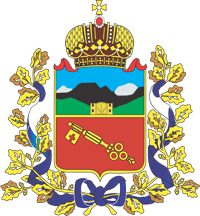 Республика Северная Осетия-АланияКОНТРОЛЬНО-СЧЕТНАЯ ПАЛАТАМУНИЦИПАЛЬНОГО ОБРАЗОВАНИЯ ГОРОД ВЛАДИКАВКАЗ (ДЗАУДЖИКАУ)Республика Северная Осетия-АланияКОНТРОЛЬНО-СЧЕТНАЯ ПАЛАТАМУНИЦИПАЛЬНОГО ОБРАЗОВАНИЯ ГОРОД ВЛАДИКАВКАЗ (ДЗАУДЖИКАУ)Республика Северная Осетия-АланияКОНТРОЛЬНО-СЧЕТНАЯ ПАЛАТАМУНИЦИПАЛЬНОГО ОБРАЗОВАНИЯ ГОРОД ВЛАДИКАВКАЗ (ДЗАУДЖИКАУ)ПоказателиФакт за Iполугодие2019 года2020 год2020 год2020 годТемп к Iполугодию 2019 годаТемп к Iполугодию 2019 годаПоказателиФакт за Iполугодие2019 годаутв. бюджет на 2020 г.факт за Iполугодие2020 года%+,-%Доходы-всего, из них:2 533 828,55 433 609,92 472 717,945,5-61 110,697,6- налоговые и неналоговые доходы1 107 613,42 396 010,0960 093,940,1-147 519,586,7- безвозмездные поступления1 426 573,13 037 599,91 512 846,649,886 273,5106,0Расходы-всего2 443 185,35 718 969,72 551 646,744,6108 461,4 104,4Дефицит(-), профицит (+)90 643,2-285 359,8-78 928,8Наименование доходаБюджет на 2020 год (с изм.) Кассовое исполнение за Iполугодие 2020 года.%Уд.  вес в струк-туре доходовНАЛОГОВЫЕ И НЕНАЛОГОВЫЕ ДОХОДЫ2 396 010,0   960 093,9   40,1   38,8НАЛОГОВЫЕ ДОХОДЫ2 183 649,0890 602,540,436,0Налог на доходы физических лиц1 081 074,0   478 162,9   44,2   19,3Акцизы на ГСМ19 534,0   7 938,5   40,6   0,3Налоги на совокупный доход595 059,0   245 629,8   41,39,9Налоги на имущество421 657,0   138 063,4   32,75,6Государственная пошлина66 325,0   20 807,9   31,4   0,8НЕНАЛОГОВЫЕ ДОХОДЫ212 361,069 491,532,82,8Доходы от использования имущества, находящегося в государственной и муниципальной собственности117 161,0   38 614,4   33,0   1,6Платежи при пользовании природными ресурсами3 100,0   2 436,0   78,6   0,1Доходы от оказания платных услуг (работ) и компенсации затрат государства700,0   737,7   105,4   0,03Доходы от продажи материальных и нематериальных активов30 000,0   14 324,5   47,7   0,6Штрафы, санкции, возмещение ущерба41 200,0   5 748,0   14,0   0,2Прочие неналоговые доходы20 200,0   7 630,9   37,8   0,3БЕЗВОЗМЕЗДНЫЕ ПОСТУПЛЕНИЯ3 037 599,9   1 512 624,0   49,8   61,2БЕЗВОЗМЕЗДНЫЕ ПОСТУПЛЕНИЯ3 037 599,9   1 512 846,6   49,8     61,2Дотации бюджетам субъектов РФ и муниципальных образований227 744,0   103 868,0   45,6   4,2Субсидии бюджетам субъектов РФ и муниципальных образований (межбюджетные субсидии)420 468,4   149 292,6   35,5   6,0Субвенции бюджетам субъектов Российской Федерации и муниципальных образований1 838 308,4   1 105 977,1   60,2   44,7Иные межбюджетные трансферты551 079,0   153 708,9   27,9   6,2Возврат остатков субсидий и субвенций прошлых лет-222,5ВСЕГО ДОХОДОВ5 433 609,9   2 472 717,9   45,5   100,0Наименование показателяРазделУточненная бюджетная росписьИсполнениеИсполне-ние к уточненной росписи (%)Удельный вес в струк-туре расхо-дов за I полугодие 2020 годаОбщегосударственные вопросы0100313 177,0116 006,1937,04,6Национальная безопасность и правоохранительная деятельность03005 000,01 675,0933,50,1Национальная экономика04001 057 472,4340 350,6632,213,3Жилищно-коммунальное хозяйство05001 011 197,2406 699,0640,215,9Образование07002 936 211,71 528 495,952,159,9Культура и кинематография0800137 303,761 789,6545,02,4Социальная политика100095 481,445 855,948,01,8Физическая культура и спорт110038 196,313 410,435,10,5Средства массовой информации12009 930,05 382,0554,20,2Обслуживание государственного и муниципального долга1300115 000,031 981,827,81,3Всего расходов5 718 969,72 551 646,744,6100,0НаименованиеГлаваУточненный план на 2020Факт за 1 полуг. 2020% Удельный весАМС г. Владикавказа598297 452,1115 848,538,94,5Правобережная префектура59920 297,38 888,043,80,3Левобережная префектура60020 257,58 421,041,60,3КМПФКиС60141 196,313 710,433,30,5УТДС6021 033 427,4335 020,632,413,6Управление культуры603212 930,782 946,539,03,2УБиО605455 600,6192 601,242,37,5УпС606368 610,2169 986,546,16,6КЖКХЭ609309 497,086 884,928,13,4Финансовое управление610132 079,639 544,729,91,5УМИЗР61114 954,05 369,035,90,2Управление образования6122 768 505,01 475 806,653,357,8Собрание представителей 64328 986,011 226,738,70,4КСП г.Владикавказ64715 176,05 392,135,50,2Всего расходов:Всего расходов:5 718 969,72 551 646,744,6100,0НаименованиеВид расходаУточненный план на 2020Факт за 1 полуг. 2020%Уд. весРасходы на выплаты персоналу казенных учреждений11068 900,130 299,044,01,2Расходы на выплаты персоналу муниципальных органов120212 168,292 803,243,73,6Иные закупки товаров, работ и услуг для муниципальных нужд2401 614 351,8493 503,330,619,3Публичные нормативные социальные выплаты гражданам31037 650,015 186,940,30,6Социальные выплаты гражданам, кроме публичных нормативных социальных выплат32054 358,030 722,956,51,2Премии и гранты350190,0-0,00,0Бюджетные инвестиции410252 642,4125 777,849,84,9Субсидии бюджетным учреждениям6102 934 048,31 522 705,351,959,7Субсидии автономным учреждениям620283 472,2150 725,553,25,9Субсидии некоммерческим организациям (за исключением муниципальных учреждений)63025 995,04 390,416,90,2Обслуживание муниципального долга730115 000,031 981,827,81,2Субсидии юридическим лицам (кроме некоммерческих организаций), индивидуальным предпринимателям, физическим лицам81097 000,051 504,653,12,0Исполнение судебных актов8303 408,3929,127,30,1Уплата налогов, сборов и иных платежей8506 785,41 117,016,50,1Резервные средства87013 000,0-0,00,0Всего расходов:Всего расходов:5 718 969,72 551 646,744,6100,0НаименованиеЦелевая статья Уточненный план на 2020Факт за 1 полуг. 2020%Всего расходов, в том числе:5 718 969,72 551 646,744,6- на исполнение программ, из них:5 225 995,42 365 067,945,2Муниципальная программа "Информатизация АМС г.Владикавказа на 2019 год и на плановый период 2020-2021 годы"01 0 00 000038 642,910 042,126,0- подпрограмма " Цифровизация городского хозяйства в рамках реализации проекта "Умный город""01 1 00 000025 382,07 902,731,1- подпрограмма "Поддержка и совершенствование информационно-коммуникационной инфраструктуры"01 2 00 000010 560,92 139,420,3   - подпрограмма "Обеспечение защиты информации"01 3 00 00002 700,0--Муниципальная целевая программа "Социальная поддержка нуждающегося населения г.Владикавказа» на 2020 год и на плановый период 2021 и 2022 годов.»02 0 00 00001 500,0260,017,3Муниципальная программа "Развитие транспортной инфраструктуры г.Владикавказа на 2020 год и на плановый период 2021 и 2022 годов"03 0 00 00001 033 427,4335 020,632,4- подпрограмма «Обеспечение деятельности и выполнения функций УТДС АМС г.Владикавказа»03 1 00 00005 533,02 253,140,7Подпрограмма «Поддержка и развитие городского пассажирского транспорта»03 2 00 000063 000,032 000,050,8- подпрограмма «Автомобильные дороги и улично-дорожная сеть (проектирование, строительство, реконструкция, капитальный ремонт, ремонт и содержание автомобильных дорог) г.Владикавказа03 3 00 0000924 860,1291 625,031,5- подпрограмма «Содержание подведомственных учреждений УТДС АМС г. Владикавказа»03 4 00 000040 034,39 142,522,8Муниципальная программа "Благоустройство и озеленение г.Владикавказа на 2020-2022 годы"04 0 00 0000361 682,6162 861,845,0Муниципальная программа «Поддержка и развитие малого, среднего предпринимательства и инвестиционной деятельности в г.Владикавказе» на 2020 - 2022 гг.05 0 00 00001 500,0--Муниципальная программа "Профилактика экстремизма и терроризма в г.Владикавказе на 2018-2020 годы"06 0 00 00001 720,0--Муниципальная программа «Развитие образования г.Владикавказа» на 2020 и на плановый период 2021-2022 годы»07 0 00 00002 768 200,31 475 806,653,3- подпрограмма "Развитие системы общего и дополнительного образования"07 1 00 00002 701 887,91 453 090,553,8- подпрограмма «Образование г.Владикавказа-образование будущего»07 2 00 00006 170,01 922,431,2- подпрограмма "Социальная помощь населению: охрана семьи и детства"07 3 00 000050 120,416 342,632,6- подпрограмма " "Обеспечение создания условий для реализации муниципальной программы "Развитие образования г.Владикавказа на 2020 год и на плановый период 2021-2022 годы"07 4 00 000010 022,04 451,244,4Муниципальная программа «Развитие культуры г.Владикавказа» на 2020 год и на плановый период 2021-2022 годы08 0 00 0000212 930,782 946,539,0- подпрограмма «Развитие культурной жизни г.Владикавказа»08 1 00 000021 400,03 950,318,5- подпрограмма «Гражданское и патриотическое воспитание граждан г.Владикавказа»08 2 00 00006 350,0754,211,9- подпрограмма «Обеспечение деятельности муниципальных учреждений культуры г.Владикавказа»  08 3 00 0000181 155,776 526,142,2- подпрограмма " Финансирование деятельности аппарата Управления культуры АМС г.Владикавказа"08 4 00 00004 025,01 715,942,6Муниципальная программа «Развитие жилищно-коммунального хозяйства муниципального образования город Владикавказ на 2020 год и плановый период 2021-2022 годов»09 0 00 0000308 497,086 884,928,2- подпрограмма "Капитальный ремонт многоквартирных домов в г.Владикавказе"09 1 00 000010 500,065,10,6- подпрограмма «Ремонт зданий и объектов муниципальной собственности»09 2 00 00005 000,0891,617,8- подпрограмма "Энергосбережение и повышение энергетической эффективности на территории города Владикавказа"09 3 00 000016 100,0--- подпрограмма «Обеспечение безопасности и надежности систем инженерно-технического обеспечения г.Владикавказа»09 4 00 000059 930,0--- подпрограмма "Снос аварийного жилья в г.Владикавказа"09 5 00 000017 400,01 872,010,8Подпрограмма "Техническое оснащение коммунальной инфраструктуры г.Владикавказ"09 6 00 02031 200,0--- подпрограмма «Обеспечение деятельности и выполнения функций Комитета ЖКХЭ»09 7 00 0000198 367,084 056,342,4Муниципальная программа "Городская инвестиционная программа г.Владикавказа на 2020 год и на плановый период 2021-2022 годы"10 0 00 0000361 980,2167 621,846,3Муниципальная программа "Развитие молодежной политики, физической культуры и спорта в МО г.Владикавказ на 2018-2021 годы"11 0 00 000041 196,313 710,433,3- подпрограмма "Реализация мероприятий в области молодежной политики"11 1 00 00003 000,0300,010,0- подпрограмма "Реализация мероприятий в области физкультуры и спорта, пропаганда здорового образа жизни"11 2 00 00004 000,0260,06,5- подпрограмма "Обеспечение деятельности муниципальных учреждений подведомственных КМПФКС АМС г.Владикавказа"11 3 00 000030 341,311 420,537,6- подпрограмма "Обеспечение деятельности аппарата КМПФКС АМС г. Владикавказа"11 4 00 00003 855,01 729,944,9Муниципальная программа "Профилактика правонарушений в г.Владикавказе на 2020-2022 год"12 0 00 0000800,0173,821,7Муниципальная программа "Формирование современной городской среды на территории МО г.Владикавказ на 2018-2024 годы"13 0 00 000093 918,029 739,431,7Наименование показателяНа 01.01.2020На 01.07.2020ИзменениеДебиторская задолженность2 160 996,14 095 055,8+1 934 059,7- в том числе, просроченная787 218,8794 724,4+7 505,6Кредиторская задолженность504 550,1816 159,2+ 311 610,7- в том числе, просроченная48 400,1